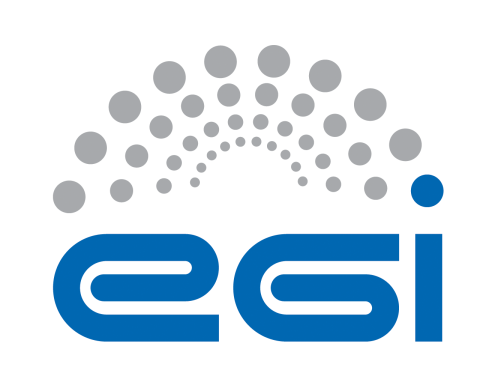 EGI-EngageThe second version of the EGI Marketplace is releasedM3.6AbstractThis document reports on how the second version of the EGI Service Registry and Marketplace has been demonstrated. The EGI marketplace has the ambition of becoming the platform where an ecosystem of EGI related services can be promoted, discovered, shared and accessed.COPYRIGHT NOTICE 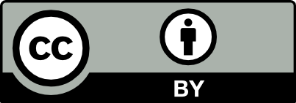 This work by Parties of the EGI-Engage Consortium is licensed under a Creative Commons Attribution 4.0 International License (http://creativecommons.org/licenses/by/4.0/). The EGI-Engage project is co-funded by the European Union Horizon 2020 programme under grant number 654142.DELIVERY SLIPDOCUMENT LOGTERMINOLOGYA complete project glossary and acronyms are provided at the following pages: https://wiki.egi.eu/wiki/Glossary https://wiki.egi.eu/wiki/Acronyms ReportThe second release of the EGI marketplace prototype was demonstrated according to the staged approach that is detailed in the following paragraphs.Preparatory activities related requirements analysis, service design, and the business logic and processes definition, were gathered. These are documented in the sister report “Second release of the EGI Service Registry and Marketplace prototype” (Deliverable D3.13) - https://documents.egi.eu/document/3028.Stage 1, November 2016: analysis and definition of service discovery, request and access workflow. The definition of the workflows for discovery, request and order EGI services through the Marketplace was detailed and completed. Additional information to profile both the costumers and the service orders were defined. Three different models to implement the pay-for-use support were defined, one of this was selected to be implemented in the demonstrators.Stage 2, December 2016 – January 2017: technologies customisation. The PrestaShop and Open IRIS marketplace demonstrators were customised according to the outcome of the Stage 1. Plugins for PrestaShop were identified and applied to the base instance. Ad-hoc customisations were developed for both PrestaShop and Open IRIS.Stage 3, February 2017: testing of marketplace prototypes. The two demonstrators were assessed. It was found that both successfully implemented the specifications, reaching the Alpha service phase according to the EGI Integrated Management System (IMS) and Service Portfolio Management process, demonstrating that both technologies were suitable for the Marketplace. A further assessment was performed taking into account other factors as the long-term sustainability, availability of expertise, ready-to-use features that could be helpful in the future. As final decision, PrestaShop was selected as technology to support the EGI Marketplace in the next stages.Stage 4, March – April 2017: analysis of the steps needed to integrate the Marketplace with the EGI IMS. Further analysis was performed to understand how the Marketplace could be integrated with the EGI IMS processes. A roadmap to move the PrestaShop prototype to the beta service phase, before the end of the project, was defined. It includes as main steps: the registration of the service orders in the EGI RT system, the development of a customer dashboard and the integration of the Marketplace with the EGI web site and the applications on demand platform. The two demonstrators are publishing services of the external EGI service catalogue and implemented the marketplace data model defined in the D3.7 and extended in D3.13. However, as the marketplace is meant to be open to the EGI community, i.e. exernal EGI partners for publishing services that do not necessarily belong to the EGI catalogue, capabilities around the possibility of enabling multiple independent providers in a single marketplace were part of our design.Information about the prototypes and the next steps are available in D3.13. The document also provides details about the service architecture, the requirements addressed, dissemination and exploitation plans and future plans.Marketplace ID CardDate06 May 2017ActivityJRA1Lead PartnerSWINGDocument StatusDRAFTDocument Linkhttps://documents.egi.eu/document/2838NamePartner/ActivityDateFrom:Diego ScardaciEGI Foundation - INFN /JRA12 May 2017Moderated by:Malgorzata KrakowianEGI Foundation / NA16 May 2017Reviewed byTiziana FerrariEGI Foundation / NA16 May 2017Approved by:AMB and PMB8 May 2017IssueDateCommentAuthor/Partnerv.12 May 2017Full draft ready for external reviewDiego Scardaci / EGI Foundation - INFNFinal6 May 2017Final version for submissionTool nameEGI MarketplaceTool urlPrestaShop based demonstrator: http://marketplace.egi.eu/Open IRIS based demonstrator: http://egi.science-it.chTool wiki pagePrestaShop: N.A.Open IRIS: https://wiki.systemsx.ch/display/openiris/Open+IRISDescriptionThe EGI Marketplace demonstrators show and promote EGI services. End users can discover the services and request access to them by specifying a set of options.Value propositionThe EGI Marketplace will facilitate the discovery and the access to the EGI services.Customer of the toolEGI Foundation, NGIs, RIs, service providers, academic organizations.User of the serviceProspective EGI users: research groups, individual researcher, site admins, academic organizations, SMEs, etc.User Documentation PrestaShop: https://www.prestashop.com/en/documentationOpen IRIS: https://wiki.systemsx.ch/display/openiris/Open+IRISTechnical Documentation N.A.Product teamPrestaShop: CYFRONENTOpen IRIS: SWINGLicenseN.A.Source codeN.A.